WHITEHAVEN TOWN COUNCILClerk to the Council: Chairman:Marlene Jewell Telephone: 01946 67366 Councillor Chris HayesTo: Members of the Whitehaven Town CouncilYou are duly SUMMONED to attend an EXTRAORDINARY MEETING of WHITEHAVEN TOWN COUNCIL which will be held in THE HARBOUR GALLERY, THE BEACON, WEST STRAND, WHITEHAVENDate: 10th June 2021 Time:	6.00pmSigned ... K	...	·········	· ·· · ··· Dated..	:.. .		!-·Oi	tMarlene Jewell, Clerk and Responsible Financial OfficerAGENDAApologies for AbsenceTo receive apologies for absenceDeclarations of InterestTo receive declarations of interests by elected members in respect of Agenda itemsIf a Member requires any advice on any item involving a possible declaration of interest which could affect his/her ability to speak and/or vote he/she is advised to contact the Clerk at least 24 hours in advance of the meeting.Public ParticipationExpenditure for Events - Report to followSponsorship for Young Entrepreneurs MarketsCouncil Building Inspections - Clerk to give a reportECM 10/06/21Item 4EXPENDITURE FOR EVENTSINTRODUCTIONThe Council's next event in St Nicholas Gardens is on 25th June 2021 and is part of a weekend of events.The event in St Nicholas Gardens is a science show for local schools and a traders/antique market. There has been huge demand for this and it is now necessary to hire an additional marquee to house the antiques market.Quotes have been sought for the provision of a marquee but only one has been received to date. This together with all others received will be reported to the Council Meeting2.0	RECOMMENDATION3.1		It is recommended that an additional marquee be hired and that the quotes received be considered.ECM io/06/21Item 5REQUEST FOR SPONSORSHIP FOR YOUNG ENTREPRENEURS MARKETINTRODUCTIONCopeland Borough Council is setting up monthly Young Entrepreneurs Markets commencing on 12th June 2021.The Market will be on King Street to support the local shops and the market stalls are free for all 16-25 year olds.A request has been received from Copeland Borough Council asking if the Council would like to sponsor the monthly Market. This is shown at Appendix 1 and you will see that costings have also been given.The Council has a budget of £10,000.00 for markets and the power for expenditure on sponsoring the Young Entrepreneurs Market will depend on the nature of the sponsorship.2.0	RECOMMENDATIONIt is recommended that the Council considers the request and decides :-Whether or not to sponsor the Young Entrepreneurs Market and if soTo decide the amount of the sponsorship and identify what it is for.Whitehaven Town CouncilE CH	I O (.0 0 {2- f( T E	(\.-1 5From: Sent : To: Subject: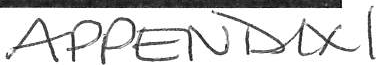 Jenny Bru m by17 May 2021 15:30Whitehaven Town Counc ilRE: The Young En tr epreneurs M arketHi,The market st ar ts next m ont h on t he 12th Jun e, so we get t he bett er mont hs in fr ont of us.Please find belo w so m e of t he cost in g for the mark et, so you can see what the money will be sp end on, the costing s are just a dr af t at this stage.The funding w ill also go t ow ards to pr ov ide m ent ors hip and a sm all grant to sup port t he development for th e younge ntre pre neurs.Th e mark et is m ont h ly initi al ly and hopefully weekly if we have success wit h the program me.We also want to create a great atmo sphere   so t here will be music and enter tai nment whilst th e market is on.The ma rk et will be placed up Kin g Street to suppor t th e shops in that area and h o pe f u ll y br in g m o r e fo ot fa ll t o the c e n tre of W h it e have n.We curren tl y have 12 stalls boo ked for th e Ju n e M arket.Any fi nancia l suppor t wi ll be benefi cial, t he town council logo wil l be placed on all m arket ing prod uct s and publ ic in fo rmatio n.If you have any questions at all please le t me know . Kind r egardsJenn yFrom : Whit ehaven Tow n Counci l <C ler k@whit ehave nt ow ncouncil.co.uk>Se nt : 17 M ay 202115:13To: Jen ny Brum bySubject: RE: The Youn g Entrepreneu	r s M ar ket..................................................... ................................................................. ...................................................................................................... .................................i WARNING: External email, think before you click!\   ....................................................................................................................,............. ........................................................................................................................Hello JennyI can put it on the Agenda for the Council Meeting at the end of Jun e as I will need a Coun cil resolution. In the meant im e can you tell me please what you ar e looking for sponsorship for an d how much? The Annua l CouncilMeeting is on 27th  May 2021 but I've already got 29 items on_ t he Agenda so it would be need to be dealt with at the June Meeting. Also we may have an extraordinary meeting between May and end of June so it could go to that if you can get the details to me.Regards MarleneFrom: Jenny BrumbySent: 17 May 202115:05To: Whit ehaven Town Council <Cle rk@white havent owncouncil.co.uk>; Cllr Brian OKaneSubject: The Young En t re preneurs Market Hi,Welcome to Copelan ds Monthly Young Entrepreneurs Market.We are writing to you to invite you to support the exciting new market for Young Entrepreneurs launching on Sat 12 t h June, 10am till 3pm.As we continue with our recovery from Covid -19, it is vitally important - now more than ever - that we support our local busin esses, and I believe the time is right to launch our positive campaign.The market st all s are FREE for all  16-	25 - year olds, we invite Copelands budding entrepreneurs & future business owners to set up a stall at Copeland's Young Ent repren eur' s Market.We currently have one sponsor which is M et alCraft, I would like to ask if Whitehaven Town Council would also like to sponsor the monthly market.I would like to set up a meeting to discuss further or have 5 minutes at the next Town Council meeting.Kind Regar dsJenny BrumbyBusiness Liaison Officer Cop eland Boro ugh Cou ncil 019 46 59830007385362788Jen n y.Brumby@cope land.gov.ukCopeland Borough  Council, 11'1h   i ter	3 ,<:r ,-::.-.,p,1,2,-c1)i  P?., '.<    0,LJr ic, b /  Park;, 1\1l or  -"sby.  111/hiteh 12.1  CA23310   r =: 019-1-:i 59330,)Fax. 019.i& 598 303 w w w .cop elancl.gov.uk . 11f•J , cooel:1,·1d.2,o,, uk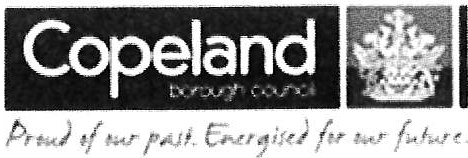 2Year 1 YEM costingsNo of People or itemCost pe rhour/it emM onthsTotalICommu nity Services4£15 x412£5400Covid marsh al1£15x812£1440Pu r chasesmallm arket stalls10£300£3,000Social distance signs12£12£96Hand sanitizerstat ion2£120£240Flyers500£50£50Grant Funding30£300£9000Flags4£90£360Ente rtainment6 people£20012£2400Validat i on, advice, prog ramm e.30 peop le£60012 courses£7200Tot al Expenditure29,186